Objectifs de la formation- Acquérir les connaissances fondamentales, méthodologiques, et expérimentales dans le domaine des sciences de la vie.- Concrétiser l’importance de la microbiologie et de son caractère multidisciplinaire qui englobe de nombreux domaines (fondamental, médical, environnement, industriel, agronomique,…). - Couvrir les différents aspects fondamentaux et a nbppliqués de la microbiologie afin de permettre à l’étudiant de répondre aux besoins des différents secteurs de l’économie nationale.- Permettre la connaissance de l’ensemble des champignons microscopique qui nous entourent la compréhension et le contrôle de leurs activités أهداف مسار التكويناكتساب المعرفة الأساسية والمنهجية والتجريبية في مجال علوم الحياة--تكريس أهمية علم الفطريات وطبيعته متعددة التخصصات التي تغطي العديد من المجالات (الأساسية ، الطبية ، البيئة ، الصناعية ، الزراعية   .-تغطية الجوانب الأساسية والتطبيقية المختلفة لعلم الفطريات من أجل السماح للطالب بالإجابة عن احتياجات القطاعات المختلفة للاقتصاد الوطني.- السماح بمعرفة جميع الفطريات المجهرية التي تحيط بنا  مراقبة أنشطتهاProfils et compétences visés MicrobiologieMycologie BiochimieBiologie  moléculaire Procédés d’extraction de biomoléculesTechnique d’analyses biologiquesInformation appliqué à la biologie ( Bioinformatique)المهارات المستهدفة- مكروبيولوجيا- علم الفطريات- الكيمياء الحيوية-البيولوجيا الجزيئية- عمليات استخراج جزيء حيوي- تقنية التحليل البيولوجي- المعلومات المطبقة على علم الأحياء (المعلوماتية الحيويةMétiers et domaines visés / insertion professionnelleSAIDAL (Fermentation)Agroalimentaire (Fromagerie, usine de production de levure  de boulanger)Medico-pharmaceutiques(Enzymes, Analyses biochimiques)Sécurité alimentaire (préventionde souches et de substances toxiques)Initiation à la création de petites entrepriseالمهن والميادين المستهدفة / الإدماج المهني- صيدال (التخمير)- الفلاحة الغدائية (مصنع الجبن ، مصنع إنتاج خميرة الخباز)- الأدوية الطبية (الإنزيمات ، التحاليل البيوكيميائية)- سلامة الأغذية (منع السلالات والمواد السامة)- البدء في إنشاء الأعمال التجارية الصغيرةالجمهورية الجزائرية الديمقراطية الشعبيةRépublique Algérienne Démocratique et Populaireوزارة التعليم العالي و البحث العلميMinistère de l’Enseignement Supérieur et de la Recherche Scientifique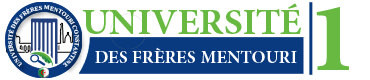 Département de  Microbiologie ماستر - أكاديمي « علم الفطريات والبيوتكنولوجيا الفطرية »Master Académique «Mycologie et Biotechnologie Fongique »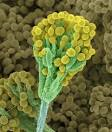 Semestre 1 Semestre 1Semestre 2Semestre 3Partenaires et lieux de stage  Usines   d’Agroalimentaires  ( ONALAIT ,SAFILAIT ,……).CHU de Constantine, Hôpital Militaire de Constantine, Clinique rénale de Dakci, Laboratoire d’analyses ( privé  ou public)Unité d’enseignementVHSV.H hebdomadaireV.H hebdomadaireV.H hebdomadaireV.H hebdomadaireCoeffCrédits Unité d’enseignement15semCTDTPAutresCoeffCrédits UE FondamentalesUEF1112h3h1h3035h30510Mycologie  Approfondie et Appliquée : M101MAA67h301h301h301h305h3036Biochimie Métabolique  et Substance  Organiques  Naturelles :M201 BMSON45h1h30-1h303h4024UEF290h3h1h301h307h2048Biotechnologie Fongique 1 : M301 BIOTF I90h3h1h301h307h2048UE  Méthodologie UEM1105h3h1h3h8h59Techniques de Contrôle Microbiologique : M401 TCM105h3h1h3h8h59UE DécouverteUED145h1h30-1h3020min22Traitement Informatique  des Données : M501 TID I45h1h30-1h3020min22UE Transversales UET122h301h30--10 min 11Matière : Communication 22h301h30--10 min 11Totale semestre  1374h3012n4h9h25 h1730Unité d’enseignementVHSV.H hebdomadaireV.H hebdomadaireV.H hebdomadaireV.H hebdomadaireCoeffCrédits Unité d’enseignement15semCTDTPAutresCoeffCrédits UE FondamentalesUEF1112h3h1h3035h30510Génétique et  Biologie   Moléculaire  des Microorganismes M102 GBMM45h 1h30-1h303h4024Enzymologie  (Enzymes à utilité Biotechnologique ) : M202GBMM67h301h301h301h305h3036UEF290h3h1h301h307h2048Biotechnologie Fongique II : M301 BIOTF II90h3h1h301h307h2048UE  Méthodologie UEM1105h3h1h3h8h59Méthodes Physico-chimique d’Etudes des Molécules Biologiques :M502 MPCEMB105h3h1h3h8h59UE DécouverteUED145h1h30-1h3020min22Traitement Informatique  des Données II : M501 TID II45h1h30-1h3020min22UE Transversales UET122h301h30--10 min 11Législation  22h301h30--10 min 11Totale semestre  1375h12h4h9h25 h1730Unité d’enseignementVHSV.H hebdomadaireV.H hebdomadaireV.H hebdomadaireV.H hebdomadaireCoeff.Crédits Unité d’enseignement15semCTDTPAutresCoeff.Crédits UE FondamentalesUEF1202h304h304h304h3016h918Procédés de fermentation et d’Extraction  de Métabolites : M103 PFEM202h304h304h304h3016h918UE  Méthodologie UEM1105h3h1h3h8h59Sécurité Alimentaire  et  Normes : M203 SAN82h301h301h3h4h35 Techniques d’Analyses Mycologique :M303 OPMCE22h301h30--3h24UE Transversales UET167h304h30--1h 33Anglais :M401 LAN22h301h30--30 min 11Références  Bibliographiques : M503 RF22h301h30--20min11Entreprenariat 222h301h30--10 min 11Totale semestre  1375h12h4h9h25 h1730